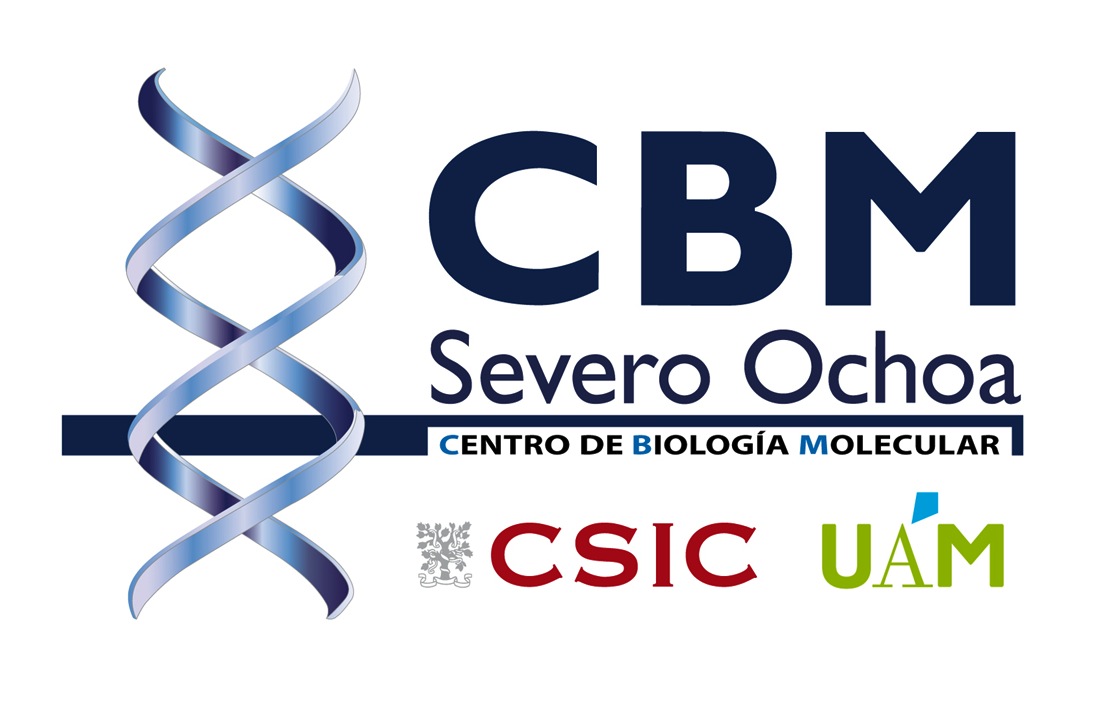 SOLICITUD DE CARTEL ANUNCIADOR DE TESIS DOCTORALEnviar -MÍNIMO 10 DÍAS ANTES DE LA LECTURA DE TESIS- Enviar a: institucional@cbm.csic.es  NOMBRE DEL DOCTORANDO:TÍTULO:DEPARTAMENTO Y UNIVERSIDAD: ---------------------------------------------------------------------------------------------------Nº DE LABORATORIO: PROGRAMA DEL CBMSO:

NOMBRE DEL DIRECTOR DE TESIS: FECHA: HORA: 
LUGAR DE LECTURA: No escribir todo en mayúsculasMUY IMPORTANTE:  Una vez defendida la Tesis, debes registrarla en TESEO.  Toda la información en:http://www.uam.es/EscuelaDoctorado/(es_ES)-Ficha-Teseo/1446747903153.htm?language=es_ES&nDept=5&nodepath=Ficha%20TESEO 